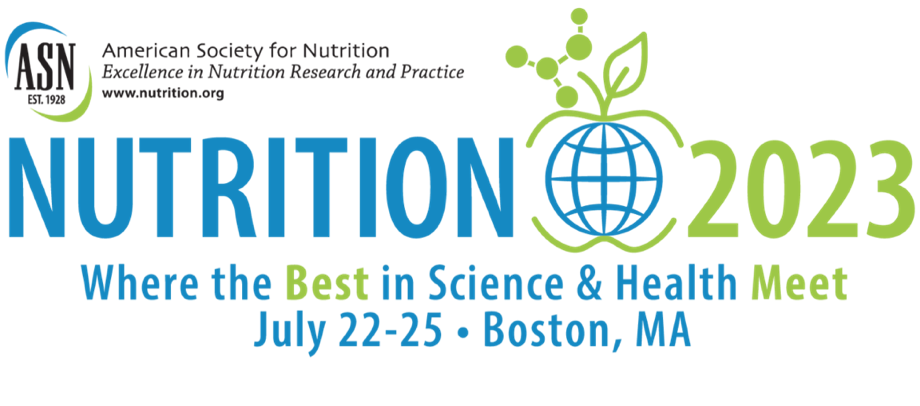 SAMPLE SOCIAL MEDIA POSTSFollow/Tag ASN:Twitter - https://twitter.com/nutritionorgFacebook - https://www.facebook.com/AmerSocNutr Instagram - https://www.instagram.com/americansocietyfornutrition/ LinkedIn - https://www.linkedin.com/company/american-society-for-nutrition General (Before NUTRITION 2023, July 22-25)Following three years of virtual meetings, #Nutrition2023 offers a unique opportunity to reconnect in-person with top experts in the field, meet new collaborators and access the latest science. Join me in Boston, MA, July 22-25! https://nutrition.link/N23-Boston Join me at #Nutrition2023–– a homecoming for the nutrition community! Taking place in-person in Boston, MA, July 22-25, NUTRITION 2023 is the can’t miss nutrition event of the year featuring timely topics in nutrition. https://nutrition.link/N23-Boston Who’s coming with me to #Nutrition2023? I’m looking forward to being back in-person and accessing the latest in science in Boston, MA, July 22-25! https://nutrition.link/N23-Boston I’m attending #Nutrition2023 in Boston, MA, July 22-25! Join me for 3.5 exciting days in Boston to celebrate the return of an invigorating, inspiring, and educational gathering of the nutrition community.  Register and learn more at: https://nutrition.link/N23-Boston Connect with me at #Nutrition2023 in Boston, MA, July 22-25! Meeting in-person is a refreshing change of pace that will ignite new perspectives and new connections I am looking forward to. https://nutrition.link/N23-Boston Early Registration (March 2023 – April 28, 2023)Don’t miss the chance to register for #Nutrition2023 with the Early Registration discount. Join thousands of nutrition professionals in Boston, MA, July 22-25. Register by April 28th for the best rates! https://nutrition.link/N23-early-reg Advance Registration (April 29, 2023 – June 9, 2023)Don’t miss the chance to register for #Nutrition2023 at the Advance Registration rate. Join thousands of nutrition professionals in Boston, MA, July 22-25. Register by June 9th to save! https://nutrition.link/N23-Boston Suggested hashtags:#Nutrition2023#Nutrition#NutritionEducation#NutritionOrg #NutritionScience #NutritionExpert #NutritionProfessional #NutritionResearch #NutritionNews #NutritionCommunity #ScienceCommunity#Academic #Health#LatestResearchIdeas for Writing Your Own PostsWe encourage you to have fun and write your own social media posts! Here are a few thought-starters for inspiration:Are you a first-time or returning NUTRITION attendee? What tips do you have for getting the most out of an in-person professional meeting?What sessions are you most looking forward to?What do you want to learn more about?Who do you want to meet?Which exhibitors do you plan to visit?What can you offer to other attendees?What else do you plan to do in Boston?Graphics: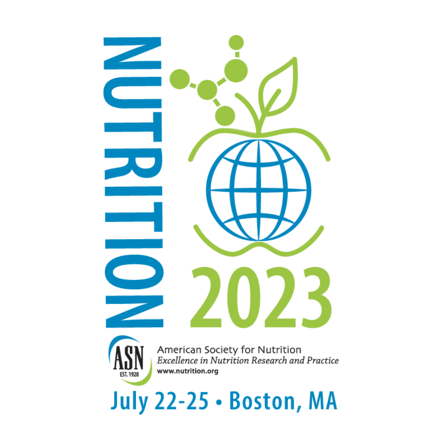 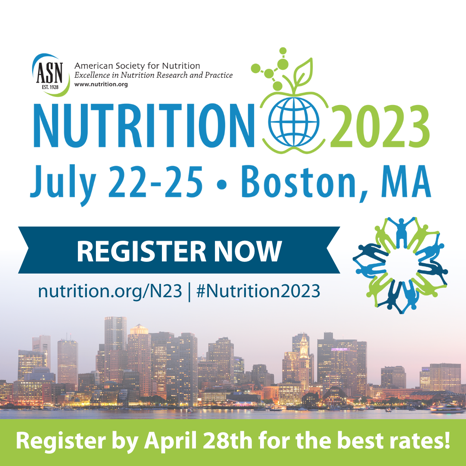 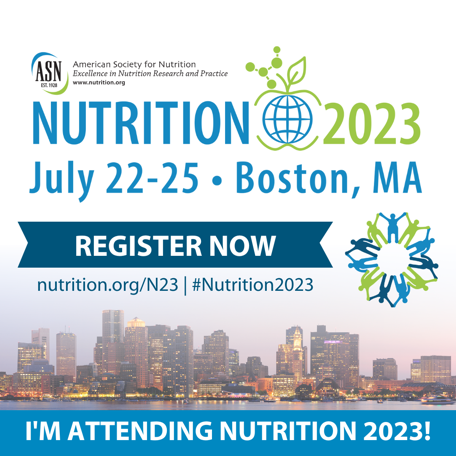 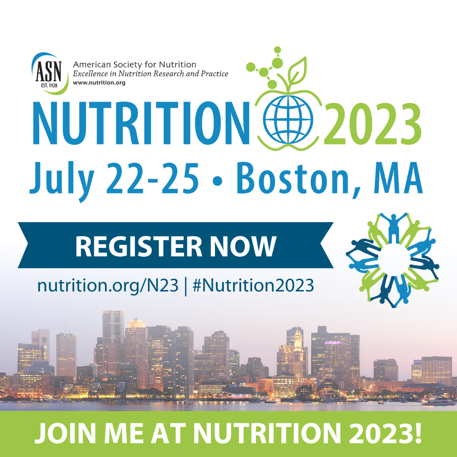 